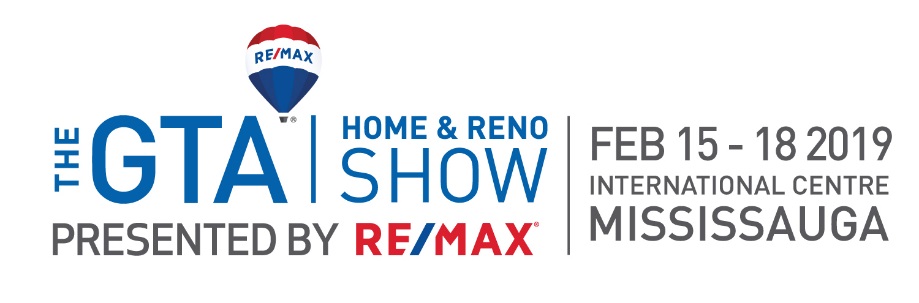 Dear XXXX,Your complimentary RE/MAX VIP tickets to the GTA Home & Reno Show are enclosed. Whether you’re a renovation rookie or a seasoned DIY’er, the GTA Home & Reno Show can help make your home improvement dreams a reality! Get personalized advice from industry professionals, get hands-on during tool workshops and learn how to add value to your home from some of the most trusted names in the business. Everything you need to get your next project started is waiting for you at the Show!
GET CONNECTED WITH SHOW ATTRACTIONS INCLUDING: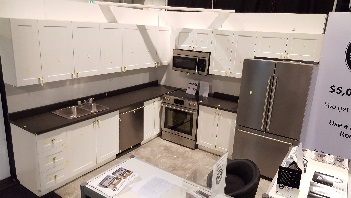 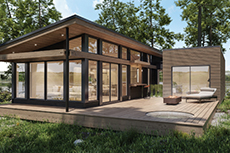 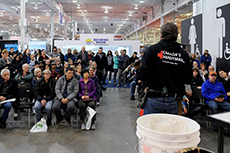 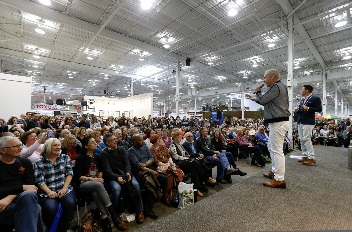 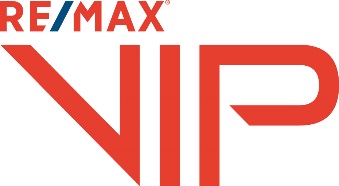 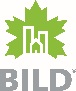 